Your recent request for information is replicated below, together with our response.Please accept our apologies for the delay in responding. Has Police Scotland taken any action in relation to offences under The Shellfish (Restrictions on Taking by Unlicensed Fishing Boats) (Scotland) Order 2017If so please provide statistics, broken down either into Sheriff Court districts, or Fishery Office boundaries or some other local geographic division.The offence committed when an individual breaches the regulation referred to is set out at section 5(1) of the Sea Fish (Conservation) Act 1967 which is covered by the offence classification 'sea fisheries offences'.  All recorded crimes for that offence were further examined for relevance to your request and two of relevance were identified - as detailed below.  Both related to the possession of razor clams.All statistics are provisional and should be treated as management information. All data have been extracted from Police Scotland internal systems and are correct at 24th April 2023.
The Recorded Crimes are extracted using the Date Raised, and selecting stats class code '605602' (Sea Fishery Offences)If you require any further assistance please contact us quoting the reference above.You can request a review of this response within the next 40 working days by email or by letter (Information Management - FOI, Police Scotland, Clyde Gateway, 2 French Street, Dalmarnock, G40 4EH).  Requests must include the reason for your dissatisfaction.If you remain dissatisfied following our review response, you can appeal to the Office of the Scottish Information Commissioner (OSIC) within 6 months - online, by email or by letter (OSIC, Kinburn Castle, Doubledykes Road, St Andrews, KY16 9DS).Following an OSIC appeal, you can appeal to the Court of Session on a point of law only. This response will be added to our Disclosure Log in seven days' time.Every effort has been taken to ensure our response is as accessible as possible. If you require this response to be provided in an alternative format, please let us know.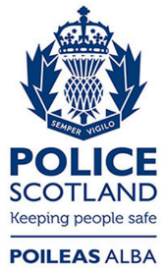 Freedom of Information ResponseOur reference:  FOI 23-1013Responded to:  19th May 2023Local Authority2017201820192020202120222023*Fife0011000